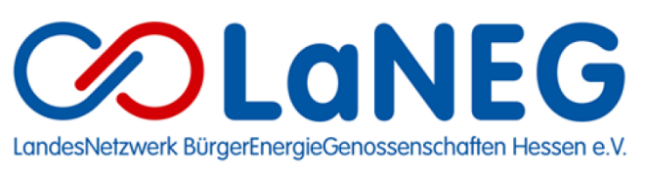 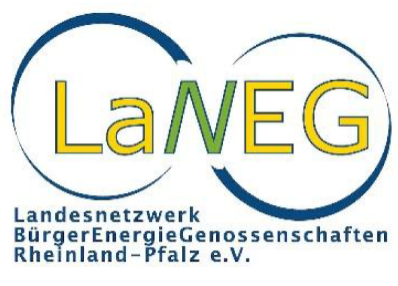 Kostenloses Webinar „Aktuelle Entwicklungen zu Privilegierungen bei 
Freiflächen-PV und Chancen bei der Umsetzung nutzen“am 6. Februar 2023 um 17:00 Uhr. Moderation: Kai Sauerwein, LaNEG Hessen e.V., 
Begrüßung: Dr. Verena Ruppert, LaNEG Rheinland-Pfalz e.V.Thema: Referent:Zeit:Rechtliche Aspekte der Privilegierung von PV-Frei-flächenanlagen an Auto-bahnen und mehrgleisigen SchienenwegenProf. Dr. Martin Maslaton, geschäftsführender Gesellschafter der MASLATON Rechtsanwaltsgesellschaft mbH Vortrag: 17:00 – 17:30 UhrFragerunde: 17:30 – 17:45 Uhr Vorstellung der Roadmap für die Umsetzung von Frei-flächen-PhotovoltaikKatharina Wawer, NetzwerkEnergiewende jetzt e.V.Vortrag: 17:45 – 18:00 UhrFragerunde: 18:00 – 18:15 UhrNutzung von Geoportalen zur Identifizierung poten-zieller Flächen für EE-AnlagenJohannes Pinn,Vorstand der eegon eG sowie Leiter Forstamt Hillesheim in der EifelVortrag: 18:15 – 18:30 UhrFragerunde: 18:30 – 18:45 Uhr